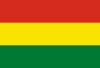 1.5.7.2. REGLAMENTO DE LEY CONTRA EL RACISMO Y TODA FORMA DE DISCRIMINACIÓN, DS Nº 762, 5 DE ENERO DE 2011Capítulo IV
Comunicación, información y difusiónArtículo 12°.- (Autoridad competente) El Ministerio de Obras Públicas, Servicios y Vivienda es la instancia competente para implementar políticas de prevención en los ámbitos de comunicación, información y difusión en coordinación con la Autoridad de Fiscalización y Control Social de Transporte y Telecomunicaciones - ATT, en el marco de sus competencias.Artículo 13°.- (Obligaciones de los medios de comunicación) Son obligaciones de los medios de comunicación: Adoptar o readecuar sus Reglamentos Internos, incorporando principios orientados a impulsar el reconocimiento, el respeto de las diferencias y la promoción de principios, valores y normas para erradicar conductas racistas y toda forma de discriminación, conforme a la Ley Nº 045. Promover las acciones de prevención y educación destinadas a precautelar el respeto a la dignidad e igualdad de todas las personas, mediante la elaboración de productos comunicacionales propios, en idiomas oficiales y alternativos de acuerdo a la región y audiencia, que serán difundidos bajo los siguientes parámetros: En canales de televisión: al menos veinte (20) minutos al mes, en horarios preferenciales.En radioemisoras: al menos cuarenta (40) minutos al mes, en horarios preferenciales.En diarios y semanarios: al menos una (1) página al mes, y en revistas: media página al mes; en espacios preferenciales para ambos casos.En periódicos digitales en internet, un (1) espacio al mes.Enviar semestralmente un informe de dichos productos comunicacionales difundidos al Comité Nacional contra el Racismo y Toda Forma de Discriminación; el que a su vez verificará el contenido de los mismos.En caso de incumplimiento de lo establecido en el numeral 3 precedente se aplicarán las sanciones previstas en el Artículo 17 del presente Decreto Supremo.Capítulo II
Faltas y sanciones en los medios de comunicaciónArtículo 16°.- (De las faltas) Se consideran faltas de los medios de comunicación cualquiera sea su naturaleza la autorización de la difusión y publicación de ideas racistas y discriminatorias, que se traducen en las siguientes: Expresiones deliberadas y sistemáticas, consistentes en manifestaciones verbales o escritas, con el propósito de dañar la dignidad de determinada persona o grupo por motivos racistas o discriminatorios.Difusión sistemática de mensajes con contenidos racistas o discriminatorios, en propagandas, espacios pagados, avisos solicitados y publicidad, que inciten al odio, desprecio, violencia o persecución de una determinada persona o grupos de personas.Defensa o elogio de los actos de racismo o discriminación con el fin de justificar el odio, la violencia o la persecución de determinada persona o grupo.Artículo 17°.- (Sanciones) Las sanciones previstas para los medios de comunicación son las siguientes: Sanciones de primer grado.- Serán sancionados con diez (10) a ciento cincuenta (150) días multa, los medios de comunicación que hayan incurrido en las conductas de los numerales 1, 2 o 3 del Artículo 16 del presente Decreto Supremo, por primera vez.Sanciones de segundo grado.- Serán sancionados con ciento cincuenta y uno (151) a trescientos (300) días multa, los medios de comunicación que hayan incurrido en las conductas de los numerales 1, 2 o 3 del Artículo 16 del presente Decreto Supremo, por segunda vez.Sanciones de tercer grado.- Serán sancionados con inhabilitación temporal de funcionamiento de ciento cincuenta (150) a trescientos sesenta (360) días calendario, los medios de comunicación que hayan incurrido en las conductas de los numerales 1, 2 o 3 del Artículo 16 del presente Decreto Supremo, por tercera vez. En las posteriores reincidencias se aplicará directamente la máxima sanción establecida en el presente numeral.Artículo 21°.- (Conductas que no generan responsabilidad directa para los medios de comunicación) La publicación o difusión de ideas y mensajes racistas y discriminatorios no generará responsabilidad directa al medio de comunicación en los siguientes casos: Cuando se publiquen o difundan como parte de cobertura informativa o de las tareas propias de la comunicación, sin que constituyan defensa o elogio de acciones de racismo y discriminación.Cuando sean expresiones de terceras personas difundidas en programas en directo o con participación de la audiencia. En este caso, de conformidad a las normas de ética periodística, el medio de comunicación deberá advertir al público de abstenerse de expresiones de naturaleza racista o discriminatoria e interrumpir la declaración. En caso de que el medio de comunicación no aplique su autorregulación y de persistir la infracción será pasible a las sanciones establecidas en el Artículo 17 del presente Decreto Supremo.Cuando corresponda a un programa independiente en espacios alquilados en radio y televisión, el responsable directo es el (la) director (a), productor (a), conductor (a) o el (la) que contrate el espacio del programa emitido. En caso de que el medio de comunicación no advierta y permita la infracción, será pasible a las sanciones establecidas en el Artículo 17 del presente Decreto Supremo.